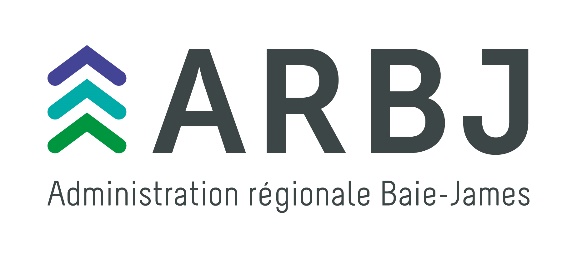 FORMULAIRE DE DEMANDE DE SUBVENTIONPOUR LES PROGRAMMES DE DÉVELOPPEMENT SOCIALL’Administration régionale Baie-James (ARBJ) est à votre disposition pour répondre à toutes vos questions concernant le formulaire. N’hésitez pas à la contacter au 1 800 516-4111. Le présent formulaire doit être acheminé à l’ARBJ par courriel à projets@arbj.ca ou par la poste au 
110, boulevard Matagami, C. P. 850, Matagami, Québec, J0Y 2A0.Quels gestes allez-vous poser pour favoriser les saines habitudes de vie dans votre projet (par exemple : offrir de l’eau, des boissons santé, des aliments sains, des produits de blé entier, proposer des activités physiques, une pause active, des activités de plein air, etc.)? Quels gestes allez-vous poser pour favoriser l’écoresponsabilité dans le cadre de votre projet (par exemple : mettre sur pied des indicatifs pour le covoiturage, utiliser de la vaisselle réutilisable pour le service de la nourriture et des boissons, diminuer l’utilisation du papier, etc.)?De quelle façon s’inscrit votre projet dans les priorités de développement locales ou régionales?Avez-vous des partenaires autres que financiers dans le projet? Si oui, quels sont-ils? Oui		 NonVeuillez noter que les taxes récupérables ne sont pas comptabilisées dans le coût total du projet.		Le formulaire dûment rempli.		Une résolution du conseil d’administration de l’organisme promoteur désignant la personne autorisée à agir et à signer au nom de l’organisme dans le dossier et confirmation de sa participation financière, le cas échéant (voir annexe B).		Une copie des états financiers de l’organisme de la dernière année.		Une confirmation de la participation des partenaires financiers au projet. 		Les soumissions pour le projet, le cas échéant.		Tout autre document jugé essentiel par l’ARBJ à l’analyse de la demande.Je,      , représentant(e) dûment autorisé(e) par résolution du conseil d’administration de      , fais une demande officielle de subvention de       $ à l’Administration régionale Baie-James.En signant cette demande de subvention, le représentant autorise, pour et au nom de       (organisme), l’Administration régionale Baie-James à donner et à recevoir de l’information quant au projet «       » avec les partenaires projetés ou potentiels, et ce, dans le but notamment d’analyser le dossier, de compléter de l’information, de confirmer la participation financière d'autres partenaires, etc.Finalement, je certifie que les renseignements contenus dans le présent formulaire et dans les documents annexés sont, à ma connaissance, complets et véridiques en tous points.______________________________________		_____________________________________________Signature		DateLe présent formulaire doit être acheminé à l’ARBJ par courriel à projets@arbj.ca ou par la poste au 110, boulevard Matagami, C. P. 850, Matagami, Québec, J0Y 2A0.ANNEXE ARegistre des bénévolesANNEXE BModèle résolution – Autorisation de signatureExtrait du procès-verbal d’une réunion du conseil d’administration de ____________________ (inscrire le nom de l’organisme) tenue le _____ ___________________ 20__ (inscrire la date de la réunion), à __________________ (inscrire l’emplacement de la réunion), à laquelle étaient présents :Inscrire le nom des administrateurs présents et absentsFormant quorumInscrire le titre et numéro de la résolutionATTENDU QUE _________________ (inscrire le nom de l’organisme) souhaite présenter une demande officielle de subvention à l’Administration régionale Baie-James pour la réalisation __________________ (inscrire le projet);ATTENDU QU’il y aurait lieu de nommer le signataire de la convention à intervenir entre _______________ (inscrire le nom de l’organisme) et l’Administration régionale Baie-James.Il est résolu :QUE le préambule en fasse partie intégrante comme si au long reproduit;D’AUTORISER _____________________ (inscrire le nom du représentant) à présenter une demande de subvention officielle à l’Administration régionale Baie-James;D’AUTORISER tout administrateur de _____________________ (inscrire le nom de l’organisme) à donner et recevoir de l’information relativement au projet ____________________ (inscrire le projet) avec les partenaires projetés ou potentiels, et ce, afin notamment d’analyser le dossier et de compléter toutes les informations reliées au projet;D’AUTORISER _____________________ (inscrire le titre de la personne autorisée) à signer la convention d’aide financière avec l’Administration régionale Baie-James et tous les documents afférents relativement au projet pour et au nom de _____________________ (inscrire le nom de l’organisme).Extrait certifié conforme ce ____e jour de _____________ 20__ (inscrire la date)._____________________________________Inscrire le nom du signataire de la résolutionRenseignements sur le projetRenseignements sur le projetRenseignements sur le projetRenseignements sur le projetRenseignements sur le projetTitre du projet :Date de début du projet : Date de début du projet : Date de fin du projet : Date de fin du projet : Territoire(s) visé(s) par le projet? Cochez plus d’un au besoin.Territoire(s) visé(s) par le projet? Cochez plus d’un au besoin.Territoire(s) visé(s) par le projet? Cochez plus d’un au besoin.Territoire(s) visé(s) par le projet? Cochez plus d’un au besoin.Territoire(s) visé(s) par le projet? Cochez plus d’un au besoin. Ensemble des municipalités jamésiennes Ensemble des municipalités jamésiennes Chapais Chapais Chibougamau Lebel-sur-Quévillon Lebel-sur-Quévillon Matagami Matagami Radisson Valcanton Valcanton Villebois Villebois Autre :      Dans le cas d’un projet régional, est-ce qu’il répond à 3 des 5 critères suivants :Dans le cas d’un projet régional, est-ce qu’il répond à 3 des 5 critères suivants :Dans le cas d’un projet régional, est-ce qu’il répond à 3 des 5 critères suivants :Dans le cas d’un projet régional, est-ce qu’il répond à 3 des 5 critères suivants :Dans le cas d’un projet régional, est-ce qu’il répond à 3 des 5 critères suivants : Le projet concerne au moins 3 communautés jamésiennes La municipalité hôtesse diffère d’une année à l’autre Comité organisateur composé d’intervenants d’au moins 3 municipalités ou localités Diffusion adéquate et réaliste de la publicité de l’événement à travers la région Assure un transport régional Le projet concerne au moins 3 communautés jamésiennes La municipalité hôtesse diffère d’une année à l’autre Comité organisateur composé d’intervenants d’au moins 3 municipalités ou localités Diffusion adéquate et réaliste de la publicité de l’événement à travers la région Assure un transport régional Le projet concerne au moins 3 communautés jamésiennes La municipalité hôtesse diffère d’une année à l’autre Comité organisateur composé d’intervenants d’au moins 3 municipalités ou localités Diffusion adéquate et réaliste de la publicité de l’événement à travers la région Assure un transport régional Le projet concerne au moins 3 communautés jamésiennes La municipalité hôtesse diffère d’une année à l’autre Comité organisateur composé d’intervenants d’au moins 3 municipalités ou localités Diffusion adéquate et réaliste de la publicité de l’événement à travers la région Assure un transport régional Le projet concerne au moins 3 communautés jamésiennes La municipalité hôtesse diffère d’une année à l’autre Comité organisateur composé d’intervenants d’au moins 3 municipalités ou localités Diffusion adéquate et réaliste de la publicité de l’événement à travers la région Assure un transport régionalEst-ce que le projet a suscité la concertation?       Si oui, de quelle façon?      Est-ce que le projet a suscité la concertation?       Si oui, de quelle façon?      Est-ce que le projet a suscité la concertation?       Si oui, de quelle façon?      Est-ce que le projet a suscité la concertation?       Si oui, de quelle façon?      Est-ce que le projet a suscité la concertation?       Si oui, de quelle façon?      Renseignement sur l’organisationRenseignement sur l’organisationNom de l’organisation :      Numéro d’entreprise du Québec (NEQ) :      Type d’organisme :  OBNL       Municipalité ou localité       Coopérative Organisme du réseau de l’éducation       Autre :      Type d’organisme :  OBNL       Municipalité ou localité       Coopérative Organisme du réseau de l’éducation       Autre :      Adresse de correspondance :      Adresse de correspondance :      Ville :      Code postal :      Mission de l’organisme :      Mission de l’organisme :      Nom du responsable du projet :      Titre :      Téléphone :      Courriel :      Nom du responsable de la demande de financement (si différent de celui du responsable du projet) : Nom du responsable de la demande de financement (si différent de celui du responsable du projet) : Téléphone :      Courriel :      Êtes-vous un organisme parrain pour ce projet? 	 Oui 	 NonÊtes-vous un organisme parrain pour ce projet? 	 Oui 	 NonNom de l’organisme parrainé :      Nom de l’organisme parrainé :      Description du projetDécrivez brièvement votre projet :      Il vise à régler quelle situation? :      Quels sont les objectifs? :      À qui s’adresse le projet? :      Quels indicateurs vous permettront de mesurer l’atteinte de vos objectifs?Quels indicateurs vous permettront de mesurer l’atteinte de vos objectifs?ObjectifsIndicateurs de résultatsEx. : Briser l’isolement des personnes aînéesNombre de personnes aînées présentesPartenariat (autre que financier)Partenariat (autre que financier)Partenariat (autre que financier)Partenariat (autre que financier)Partenariat (autre que financier)Partenaires impliquésPrêt de salle ou d’équipementRessources humainesImplication bénévoleAutre(précisez)Description des étapes de réalisation avant et pendant le projetDescription des étapes de réalisation avant et pendant le projetTâchesDates de réalisationBudget prévisionnelBudget prévisionnelBudget prévisionnelBudget prévisionnelDescription des dépensesDescription des dépensesSources de financementSources de financement      $ARBJ      $      $      $      $      $      $      $      $      $      $      $      $      $      $      $Total des dépenses      $Total du financement      $Documents à fournirSignatureNom du projet et de l’activité bénévoleNom du projet et de l’activité bénévoleNom du projet et de l’activité bénévoleNom du projet et de l’activité bénévoleNom du projet et de l’activité bénévoleNom du projet et de l’activité bénévoleNom du projet et de l’activité bénévoleDate Nom du bénévoleTéléphoneType de bénévoleTotal h.Total $Signature      $      $      $      $      $      $      $      $      $      $      $      $      $      $      $      $      $      $      $      $      $      $      $      $      $      $      $      $      $Total :Total :Total :Total :      $Bénévole régulier : Le bénévolat pour des services non spécialisés est calculé au salaire minimum : 12 $/h. Par exemple, décoration de salle, accueil, service de repas, surveillance, préparation, cuisine, entretien ménager, etc.Bénévole professionnel : Le bénévolat pour des services spécialisés est comptabilisé à un taux horaire de 20 $/h. Par exemple, services d’une infirmière, atelier avec un kinésiologue, conférence d’un pharmacien, services d’un plombier, etc.